                                                      	ПРОЕКТ 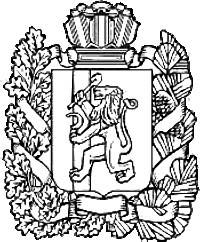 АДМИНИСТРАЦИЯ ПОСЕЛКА НИЖНИЙ ИНГАШНИЖНЕИНГАШСКОГО РАЙОНА КРАСНОЯРСКОГО КРАЯ    ПОСТАНОВЛЕНИЕ16.04.2024г.                                      пгт. Нижний Ингаш                                      №  82Об утверждении Порядка проведения инвентаризации дебиторской и кредиторской задолженности администрации поселка Нижний Ингаш Нижнеингашского района Красноярского края.             В целях достоверности финансовой отчетности, в соответствии                                      со ст.11 Федерального закона от 06.12.2011 № 402-ФЗ «О бухгалтерском учете»,  приказом Минфина России от 13 июня 1995 г. № 49 «Об утверждении методических указаний по инвентаризации имущества и финансовых обязательств» (далее — Методические указания № 49), руководствуясь Уставом муниципального образования  Администрации поселка Нижний Ингаш Нижнеингашского района Красноярского краяПОСТАНОВЛЯЮ:Утвердить Порядок проведения инвентаризации дебиторской                                            и кредиторской задолженности администрации поселка Нижний Ингаш Нижнеингашского района Красноярского края.Опубликовать (обнародовать) настоящее постановление и разместить на официальном сайте Администрации поселка Нижний Ингаш Нижнеингашского района Красноярского края.  Постановление вступает в силу в день, следующий за днем его официального опубликования в периодическом  печатном  средстве массовой информации «Вестник муниципального образования поселок Нижний Ингаш».Контроль  за исполнением настоящего постановления  возложить  на  начальника отдела  учета и отчетности Деветярикову Юлию Владимировну Глава поселка Нижний Ингаш                                                                         Б.И. Гузей                     